Félagafjöldi:  70 skráðir í félagatal, 60 greiddu árgjöld.Stjórn fagdeildar á starfsárinu:  Lilja Jónasdóttir formaður; Ragnheiður Björk Gylfadóttir ritari; Þóra Jenný Gunnarsdóttir gjaldkeri; Kristín Rósa Ármannsdóttir og Eygló Jónsdóttir meðstjórnendur; Lóa Björk Ólafsdóttir og Rannveig Eir Helgadóttir varamenn. Varamenn hafa tekið fullan þátt í störfum stjórnar.Skoðunarmaður reikninga: Hólmfríður Margrét Bjarnadóttir.Stjórn fagdeildar á næsta starfsári 2024-2025: Rannveig Björk Gylfadóttir formaður; Þóra Jenný Gunnarsdóttir gjaldkeri; Kristín Rósa Ármannsdóttir, ritari; meðstjórnendur eru Rannveig Eir Helgadóttir og Lilja Steingrímsdóttir. Varamenn: Lóa Björk Ólafsdóttir og Dagný Hængsdóttir.Skoðunarmaður reikninga: Lilja Jónasdóttir.Félagsgjald: 3000 krónur.Stjórnarfundir: 5, þar af einn lengri vinnufundur.Innlend starfsemi: Á starfsárinu var haldið áfram að styrkja félagsmenn og aðra hjúkrunarfræðinga. Fagdeildin hélt fræðslufundi og stóð fyrir námskeiði þar sem kynntar og kenndar voru gagnreyndar viðbótarmeðferðir sem nýtast hjúkrunarfræðingum í starfi og einkalífi. Fræðslufundir voru tveir: Í tengslum við aðalfund (mars) kom Vala Sólrún Gestsdóttir, tónlistarmaður og tónheilari, og kynnti fyrir okkur notkun tónlistar sem meðferð. Í lok kynningar fengu viðstaddir dásamlega tónheilun. Á fræðslufundi í nóvember kom Svava Brooks, TRE meðferðaraðili. Hún leiðbeindi okkur um hvernig má virkja Vagustaugina til að losa um spennu og einnig til að vinna með afleiðingar eldri áfalla sem sitja enn í líkamanum. Í lok kynningar voru gerðar æfingar og gekk Svava á milli og leiðbeindi. Báðir fræðslufundir voru vel sóttir, 19 og 21 manns komu á fundina. Námskeið: Að auki var félögum boðin þátttaka í 8 vikna námskeiði sem var haldið í samstarfi við Núvitundarsetrið og nefndist Núvituð samkennd í eigin garð.  Námskeiðið fól í sér færniþjálfun í að mæta sjálfum sér á erfiðum augnablikum með mildi, umhyggju og skilningi. Námskeiðið er gagnreynt, samið af Dr. Kristin Neff og Dr. Christopher Germer, og hefur verið kennt á Íslandi um margra ára skeið af sérþjálfuðum sálfræðingum í Núvitundarsetrinu. Fimmtán félagar Fagdeildar um samþætta hjúkrun sóttu námskeiðið. Fagdeildin niðurgreiddi námskeiðið um 20 þúsund krónur fyrir hvern félaga sem sótti námskeiðið. Þau 5 sæti sem ekki fylltust voru boðin öðrum hjúkrunarfræðingum, þannig að í heildina sátu 20 hjúkrunarfræðingar námskeiðið. Þátttakendur voru mjög ánægðir og sögðu námskeiðið mikilvægt til þess að draga úr áhrifum álags í vinnu og einkalífi. Stjórnarmenn hafa verið duglegir að halda námskeið í samþættum viðbótarmeðferðum fyrir hjúkrunarfræðinga.Skráning hjúkrunar:  Fagdeildin sendi umsókn til ICNP (The International Classification for Nursing Practice) um að hugtakið Nærvera "Providing presence" væri samþykkt í alþjóðlegan gagnagrunn hjúkrunarskráningar sem er í vinnslu (ICNP). Fagdeild um samþætta hjúkrun hefur lagt nokkra vinnu á síðustu tveimur árum í að fara yfir núverandi drög að gagnagrunninum m.t.t. skráningar á samþættum meðferðum. Okkur finnst nokkur hugtök vanta og ákváðum að byrja á hjúkrunarmeðferðinni nærvera. Með umsókninni var send skilgreining á hugtakinu, rökstuðningur um hvers vegna þörf er að bæta því í gagnagrunninn og dæmi um hvernig nærvera er stundum eina hjúkrunarmeðferðin sem hentar og þannig notuð sem sjálfstæð hjúkrunarmeðferð. Umsókn var send í maímánuði 2023 og í janúar 2024 fengum við tilkynningu um að „providing presence“ væri skráð og komið með kóða og þar með hægt að skrá í alþjóðlegt skráningarkerfi ICNP og SNOMED sem verður notað sem skráningarkerfi á Íslandi skv. ákvörðun Landlæknis 2010. Styrktarsjóður fagdeildarinnar starfar undir þriggja manna stjórn, Formaður sjóðsins var Rannveig Björk Gylfadóttir; gjaldkeri er Þóra Jenný Gunnarsdóttir og stjórnarmaður er Rósa Dagbjört Hilmarsdóttir. Rannveig gekk úr stjórn styrktarsjóðsins, þegar hún tók við formennsku fagdeildarinnar. Kristín Rósa Ármannsdóttir var kjörin í stjórn styrktarsjóðs á aðalfundi ´24.Eftirtaldir félagar fengu styrk árið 2023, hver styrkur er 50 þúsund krónur. Aðalheiður Harðardóttir fékk styrk til að sækja námskeið í Jóga Therapy sem haldið var í tengslum við Jógasetrið í apríl 2023. Á námskeiðinu var unnið með líkama  og sál og telur Aðalheiður að þetta nám muni koma gagnast henni í vinnu sem endurhæfingarhjúkrunarfræðingur.Rósa Dagbjört Hilmarsdóttir fékk styrk til að sækja námskeið í dáleiðslu hjá Vigdísi Steinþórsdóttur, hjúkrunarfræðingi og dáleiðara. Námskeiðið getur gagnast við að vinna með tilfinningar, erfið samskipi og ýmis líkamleg einkenni.Hólmfríður Margrét Bjarnadóttir fékk styrk til að sækja námskeið til að öðlast kennararéttindi í notkun nálastungna sem haldið var í London. Hólmfríður hefur notað NADA nálastungur í starfi sínu á geðsviði Landspítalans frá 2017.Samkvæmt reglum sjóðsins geta þrír félagar fengið styrk á hverju ári til að sækja námskeið eða aðra fræðslu í samþættum meðferðum. Félagsgjöld sem samsvara 150 þúsund krónum eru lögð í styrktarsjóðinn árlega og eru geymd á sérstökum bankareikningi.Styrkur frá Félagi íslenskra hjúkrunarfræðinga: Fíh styrkti starfsemi fagdeildarinnar um 250.258 kr. á árinu 2023. Styrkurinn var nýttur til að greiða fyrirlesurum á fræðslufundum og fyrir veitingar á aðal-, vinnu- og fræðslufundum. Stjórnin þakkar félaginu kærlega fyrir veittan styrk.Heimasíða, fésbókarsíða og netfang: Fagdeild um samþætta hjúkrun er með sér síðu á heimasíðu hjukrun.is      Þar má nálgast starfsreglur fagdeildarinnar, styrktarsjóðsins, umsóknareyðublað í styrktarsjóðinn og fleiri upplýsingar. Meðal annars má finna þar upplýsingar um ICNP.Fagdeildin er einnig með hóp á Facebook. Síðan nefnist Fagdeild um samþætta hjúkrun (opin síða). Þar eru birtar upplýsingar, áhugavert efni og auglýsingar. Félagar geta auglýst námskeið og aðrar upplýsingar um samþættar meðferðir og skipst á skoðunum. Stjórn fagdeildarinnar er einnig með lokaða síðu á FB, einungis fyrir stjórnarmenn.Tölvupóstfang fagdeildarinnar er vidbot18@gmail.com  Teams: Fagdeildin hefur fengið eigið svæði á Teams sem er hýst af Fíh. Öll mikilvæg skjöl deildarinnar verða geymd á því svæði. Vinna er hafin við að færa eldri fundargerðir og aðrar upplýsingar þangað.Fundir með sviðsstjóra fagsviðs Fíh: Á starfsárinu sat formaður tvo fundi með sviðsstjóra fagsviðs og öðrum formönnum fag- og landsvæðadeilda félagsins.  Fundirnir eru áhugaverðir, þar er starf Fíh og stuðningur félagsins við deildirnar kynnt betur og einnig er fróðlegt að heyra fréttir af starfi annarra deilda.Erlent samstarf:  Fagdeildin var í samstarfi við danska félag hjúkrunarfræðinga um samþættar meðferðir. Það félag hefur verið lagt niður. Ekki er samstarf við erlent systurfélag eins og er. Ritað 16. apríl 2024,   Lilja Jónasdóttir fráfarandi formaður.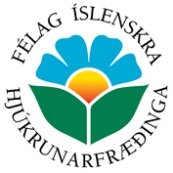 Ársskýrsla Fagdeildar um samþætta hjúkrun starfsárið 2023-2024. Ársskýrsla Fagdeildar um samþætta hjúkrun starfsárið 2023-2024. Ársskýrsla Fagdeildar um samþætta hjúkrun starfsárið 2023-2024. 